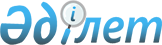 ОБ УТВЕРЖДЕНИИ ПОЛОЖЕНИЯ О СТРУКТУРЕ, СОДЕРЖАНИИ И ПОРЯДКЕ ВЕДЕНИЯ МОНИТОРИНГА ЛЕСНЫХ ЭКОСИСТЕМ В РЕСПУБЛИКЕ КАЗАХСТАН
					
			Утративший силу
			
			
		
					ПОСТАНОВЛЕНИЕ Кабинета Министpов Республики Казахстан от 19 октябpя 1993 г. N 1030. Утратило силу - постановлением Правительства РК от 17 февраля 2004 г. N 188 (P040188)

      В соответствии с постановлением Верховного Совета Республики Казахстан от 23 января 1993 года N 1925-ХII Z935000_ "О порядке введения в действие Лесного кодекса Республики Казахстан" Кабинет Министров Республики Казахстан ПОСТАНОВЛЯЕТ: 

      1. Утвердить прилагаемое Положение о структуре, содержании и порядке ведения мониторинга лесных экосистем в Республике Казахстан. 

      Установить, что работы по ведению мониторинга лесных экосистем осуществляются государственными органами управления лесным хозяйством и финансируются за счет республиканского бюджета в пределах средств, выделяемых Министерству экологии и биоресурсов Республики Казахстан на ведение лесного хозяйства. 

      2. Комитету лесного хозяйства Министерства экологии и биоресурсов Республики Казахстан: 

      приступить начиная с 1994 года к организации работ по ведению мониторинга лесных экосистем для своевременного выявления изменений в состоянии лесного фонда, их оценки, предупреждения и устранения последствий негативных воздействий на леса антропогенных и других экологических факторов; 

      по согласованию с Государственным комитетом Республики Казахстан по статистике и анализу определить формы статистической отчетности по мониторингу лесных экосистем. 

      3. Определить, что информация, необходимая для ведения мониторинга, предоставляется на безвозмездной основе в Республиканский центр мониторинга лесных экосистем Главным управлением по гидрометеорологии при Кабинете Министров Республики Казахстан, Государственным комитетом Республики Казахстан по земельным отношениям и землеустройству, Министерством экологии и биоресурсов Республики Казахстан и другими министерствами, государственными комитетами и ведомствами, занимающимися мониторингом окружающей среды. 

    Премьер-министр 

Республики Казахстан 

                                      УТВЕРЖДЕНО 

                           постановлением Кабинета Министров 

                                  Республики Казахстан 

                            от 19 октября 1993 г. N 1030 

                             ПОЛОЖЕНИЕ 

          о структуре, содержании и порядке ведения мониторинга 

                лесных экосистем в Республике Казахстан 

      1. Мониторинг лесов представляет собой систему регулярных комплексных наблюдений, оценки, контроля и прогноза их состояния. Проводится для получения постоянно обновляющейся информации о лесном фонде, на основании которой принимаются решения по многоцелевому использованию лесных ресурсов и дается прогноз изменения состояния лесных экосистем под воздействием естественных и антропогенных факторов. 

      2. Служба мониторинга лесных экосистем создается государственным органом управления лесным хозяйством Республики Казахстан и финансируется за счет республиканского бюджета в пределах средств, выделяемых Министерству экологии и биоресурсов Республики Казахстан на ведение лесного хозяйства. Служба мониторинга лесных экосистем включает Республиканский центр мониторинга лесных экосистем и сеть региональных центров мониторинга. 

      3. Республиканский центр мониторинга лесных экосистем: 

      создает и ведет банк статистических и картографических данных о лесном фонде; 

      разрабатывает и приобретает программы для обработки аэрокосмической и наземной информации, картирования лесного фонда, актуализации повыдельного банка данных, выдачи установленных форм статистической отчетности; 

      занимается сбором, обработкой, анализом и передачей информации по охране лесов от пожаров, защите от насекомых-вредителей, наблюдению за повреждениями лесов промышленными выбросами, состоянию и численности популяций редких и исчезающих видов лесных растений; 

      осуществляет контроль за порядком лесопользования и восстановлением лесов, учет текущих изменений в лесном фонде, вызванных антропогенным воздействием и другими факторами, для актуализации картографической и статистической информации о лесном фонде в банках данных, планирует проведение экспериментов; 

      снабжает региональные центры аэрокосмической, метеорологической и другой информацией, необходимой для ведения регионального мониторинга лесных экосистем. 

      4. Региональные центры мониторинга лесных экосистем осуществляют проведение мониторинга в пределах отдельного региона или территории и организационно входят в Республиканский центр мониторинга лесных экосистем. При необходимости ими проводятся и работы по локальному мониторингу лесов в районах расположения предприятий, являющихся источником токсических эмиссий, а также других негативных воздействий антропогенных факторов. 

      Региональные центры имеют свои центры обработки и группы сбора информации, работающие совместно с работниками лесохозяйственных предприятий и службы защиты леса. Обобщенная информация ими периодически направляется в Республиканский центр мониторинга лесных экосистем для дальнейшего обобщения и анализа. 

      5. Порядок ведения мониторинга лесных экосистем предусматривает: 

      а) получение метеоданных, информации о загрязнении воздуха, почвы, воды, результатов наземных обследований лесов, сведений об изменениях границ лесного фонда, аэрокосмической информации и др.; 

      б) обработку аэрокосмоснимков, анализ и сопоставление полученной информации с данными банков статистической и картографической информации, выявление происшедших изменений в лесном фонде; 

      в) актуализацию данных в выделах, не затронутых хозяйственной деятельностью и стихийными бедствиями; 

      г) внесение изменений в повыдельный и картографический банки данных; 

      д) перерасчет статистических показателей лесного фонда с учетом происшедших изменений; 

      е) создание различных тематических лесных карт; 

      ж) анализ и прогноз изменений в лесном фонде, а также разработку мероприятий по минимизации ущерба от воздействия различных факторов. 

      Периодичность наблюдений устанавливается в зависимости от вида получаемой информации в соответствии с инструкциями и методическими указаниями. 

      6. При ведении мониторинга лесов используются наземные и дистанционные способы наблюдений за влиянием на лесные экосистемы пожаров, энтомовредителей, техногенного загрязнения, деятельности лесохозяйственных и иных предприятий, а также других антропогенных факторов. Наземные исследования проводятся на постоянных и временных пробных площадях (полигонах) с широким привлечением информации лесоустроительных организаций, служб охраны и защиты леса, проектных и научных организаций отрасли. Для наиболее эффективной работы представляются метеорологические данные и информация об уровне загрязнения воздушной среды, почвы и снега различными веществами. В качестве дополнительной информации привлекаются топографо-геодезические материалы (в том числе цифровые модели местности), другие материалы о природно-экономических условиях и хозяйственной деятельности. 

      Дистанционные методы наблюдения осуществляются с использованием аэрокосмических средств фотографической, многоспектральной сканерной, тепловой инфракрасной и радиолокационной съемок различного разрешения. Вся информация поступает в республиканский и региональные вычислительные центры, где после ее обработки и систематизации формируется и обновляется повыдельный банк данных и банк картографических данных. На основании этих сведений создаются тематические лесные карты различных масштабов по методикам, утвержденным государственным органом управления лесным хозяйством Республики Казахстан. 

      Для обеспечения проведения мониторинга лесных экосистем необходимые материалы других подсистем мониторинга окружающей природной среды (метеорологические показатели, информация о загрязнении воздуха, почвы, воды, снега, результаты почвенных обследований, аэрокосмоснимки) представляются соответствующими ведомствами и службами в установленном порядке в Республиканский центр мониторинга лесных экосистем. 

      7. Для ведения мониторинга лесов государственный орган управления лесным хозяйством Республики Казахстан: 

      организует работу по проведению почвенных, геоботанических, лесопатологических, лесоводственных и других обследований и изысканий для наблюдения за состоянием лесов; 

      организует получение аэрокосмической и метеорологической информации, данных о загрязнении окружающей среды; 

      организует обработку поступающей информации в вычислительных центрах, картографирование лесного фонда и разработку мероприятий для снижения негативных воздействий на леса абиотических, биотических и антропогенных факторов; 

      разрабатывает с участием заинтересованных министерств и ведомств и утверждает методические указания и инструкции по проведению обследований лесного фонда наземными и дистанционными методами, его картографированию, созданию и ведению банка данных для проведения мониторинга лесов, созданию тематических лесных карт; 

      осуществляет систематическое изучение спроса и потребности в долгосрочной и оперативной информации и тематических картах и оценке состояния лесного фонда, включении в них данных, соответствующих возникающим народнохозяйственным и природоохранным потребностям; 

      обеспечивает систематизацию, изучение и хранение статистической и картографической информации о лесном фонде, а также издание подлежащих опубликованию материалов и финансирование работ по проведению мониторинга лесных экосистем. 

      8. Формами документации мониторинга лесов являются: 

      тематические карты состояния лесного фонда, его распределение по лесовладельцам, площадям, породам, типам лесов и другие; 

      текстовые и статистические материалы о наличии, состоянии и оценке лесного фонда. 

      9. Материалы мониторинга лесных экосистем предоставляются: 

      государственным органам власти и управления - для разработки рекомендаций и принятия решений по предотвращению и снижению ущерба от действия различных экологических факторов на леса; 

      предприятиям, учреждениям, организациям и гражданам - в порядке, установленном законодательством Республики Казахстан. 
					© 2012. РГП на ПХВ «Институт законодательства и правовой информации Республики Казахстан» Министерства юстиции Республики Казахстан
				